TD n°3 d’environnement et développement durable Exercice N°1 :Analyser la figure ci-dessous. Quel est le rôle de l’homme dans l’évolution des concentrations des gaz à effet de serre ?Avec les fameuses politiques d’austérité imposées par ses créanciers, l’activité économique de la Grèce s’est contractée de 22% entre 2008 et 2013. Or, dans la même période, ses émissions de CO2 sont passées de 8,66 tonnes par habitant à 6,84 tonnes, soit une baisse de 21%.   analysez  le paragraphe précédent.Quelle conclusion pouvez-vous tirez ?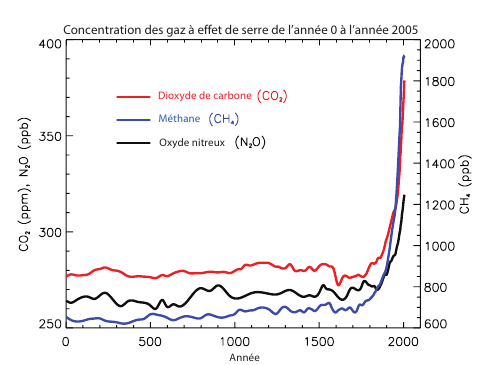 Exercice N°2 :Comment expliquez-vous ces augmentations continuelles des températures au niveau mondial ?Comparez les deux  figures, et expliquez les analogies éventuelles. 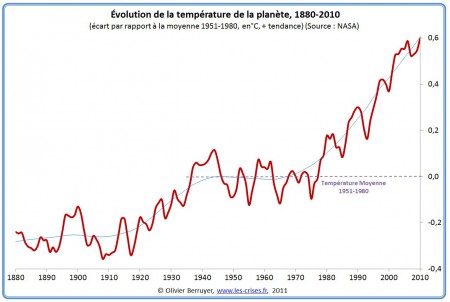 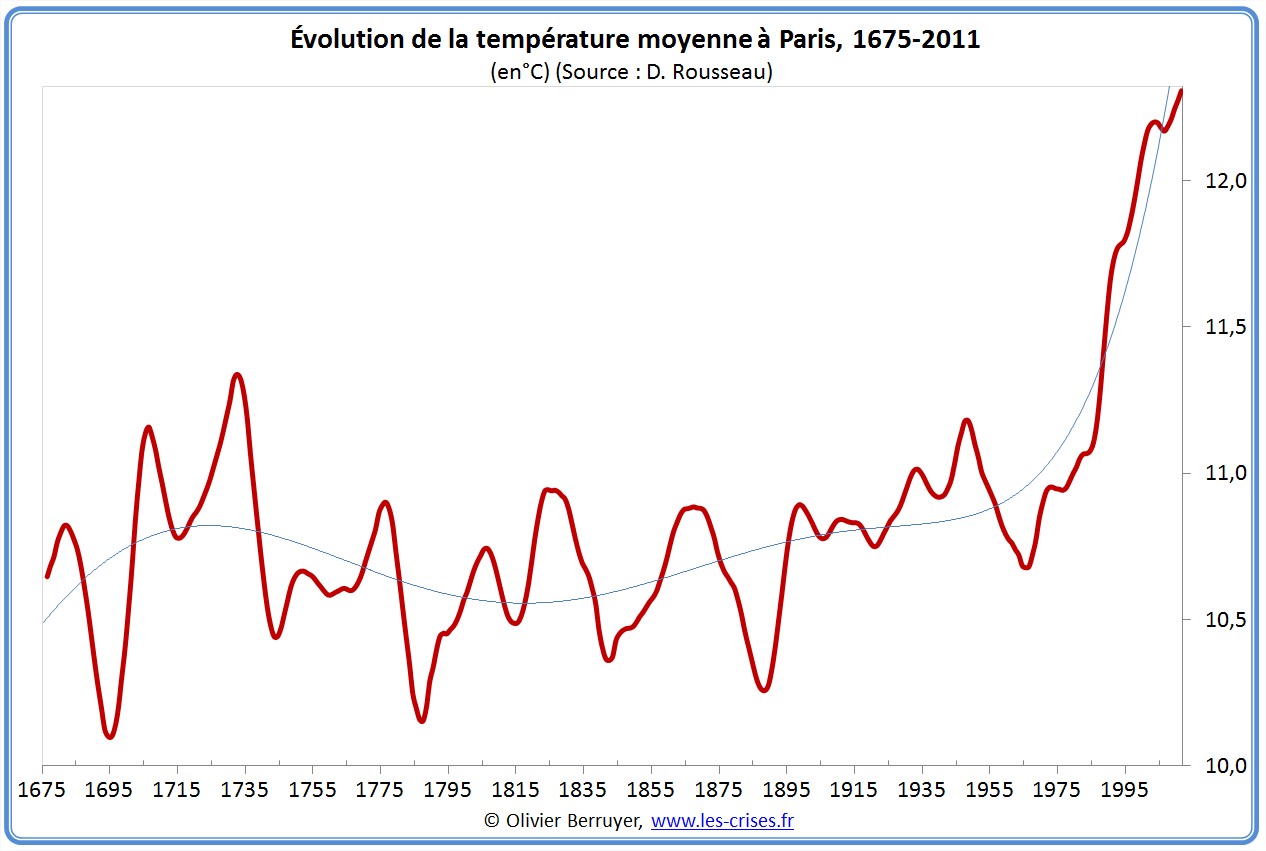 